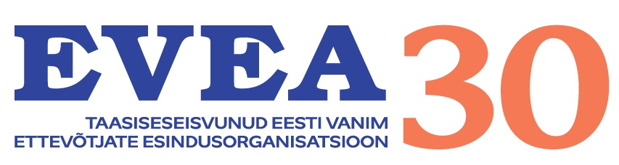 GALA-CONFERENCE "ESTONIAN ENTREPRENEURSHIP 30: FROM CANDYFLOSS TO SMART SPECIALIZATION"AWARD CEREMONY "ESTONIAN ENTREPRENEURIAL SPIRIT 2018"Venue: Conference Center of the „Super Ministry“ (Suur-Ameerika 1, Tallinn)14.00	Arrival of the particpants, welcome drink, local food tastings, EXPO, networking15.00	Opening words by the moderator Urmas Vaino15.05	Welcome addresses by the Prime Minister Mr. Jüri Ratas and the Minister of Entrepreneurship and Information Technology Mr. Rene Tammist15.15	Some words from EVEA: President Heiki Rits, Vice-President Marina Kaas and Moderator Urmas Vaino15.25	EVEA names its honorary members15.35	Address by General Secretary of SMEunited Ms. Veronique Willems "Today's enterprise policy of the European Union and the ways to influence it".15.45	Address by the Managing Director of European Entrepreneurs CEA-PME Mr. Stefan Moritz: "New opportunities for co-operation between SMEs at EU level"15.55	Award ceremony of the competition "Estonian Entrepreneurial Spirit 2018" with the participation of Mr. Rene Tammist, Minister of Entrepreneurship and Information Technology, and Mr. Tarmo Tamm, Minister of Rural Affairs.16.25	Break, expo, food-tasting, networking16.50	Estonian Business 30 years ago and today We will hear the stories of the first entrepreneurs  of the late 1980-s and the visions of the near future from the successful start-ups of today. We´ll compare how business has changed over the last 30 years in some sectors. And we will make a good laugh over it together with Peeter Oja and Kait Kall18.05	Nomination of “The Entrepreneurs’ Friend 2018”18.10	The first official debate on SME policy  between  prime minister candidates of the parties running for the Parliamentary elections in March 2019. 19.00	Buffet dinner, networking, open microphone21.30	End of the  eventAttention! At the event we will be literally checking „the entrepreneur’s health“: occupational therapists will measure blood pressure, blood sugar, cholesterol, if necessary - alcohol intoxication and write "recipes". All conditions will be created for interacting with each other and "networking". The whole programme is spiced  by humor and benevolent irony. Slide shows will feature exciting historical photographic material from 30 years ago.